Муниципальное бюджетное общеобразовательное учреждение «Средняя общеобразовательная школа №5» п. АйхалКонкурс  проектов «Я помню! Я горжусь!», посвященных 70-летию Победы в Великой Отечественной Войне 1941-1945гг.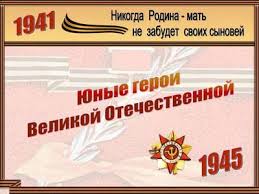 Проект  «Прикоснуться к подвигу сердцем»Проектная группа:Надежкина Ирина ,5ВУгодникова Дарья ,5АХарлуков Василий, 5АЛыков Сергей, 5ВРуководители: Моисеенко Ольга Владимировнаучитель математики МБОУ «СОШ №5»,Кузнецова Оксана Геннадьевнаучитель русского языка и литературы МБОУ «СОШ №5».П. Айхал2015 г.Актуальность. В 2015 г. исполняется 70 лет со дня Победы в Великой Отечественной войне 1941-1945 гг., что позволяет еще раз обратиться к истокам и истории гражданско-патриотического воспитания на примерах истинного мужества, глубокой любви к Родине. В это страшное для нашей страны время наравне со взрослыми против фашистских оккупантов сражались и дети, которые были нашими сверстниками. Им как и нам было по 10-13 лет.  Поэтому наш проект «Прикоснуться к подвигу сердцем» направлен на изучение и сохранение памяти подвига именно наших  сверстников –пионеров-героев.Цели проекта: сохранение памяти о пионерах-героях Великой Отечественной войны; 
воспитание  в детях чувства уважения и благодарности за великий подвиг, совершенный маленькими героями.Задачи проекта:пробудить интерес к пионерам-героям и событиям Великой Отечественной войны; расширить знания  о событиях 1941-1945 годов, познакомиться с книгами по данной теме;собрать информацию и подготовить листовки  о пионерах-героях Великой Отечественной войны для оформления тематической выставки;разработать сценарий  и показать литературно-музыкальную композицию «Прикоснуться к подвигу сердцем», посвященную пионерам-героям.Участники проекта: учащиеся 5-х классов. Партнеры: школьная библиотека; школьная  радио-студия.Этапы проектаПодготовительный этап. В рамках месячника патриотического воспитания мы посетили книжный час «Пионеры-герои» в медиазале школьной библиотеки. Нас поразило мужество и отвага маленьких героев. Мы решили узнать о них как можно больше.Акция «Найди своего героя», в рамках которой нам  предоставляется самостоятельная возможность поиска и сбора информации  о том пионере-герое войны,  чей  подвиг нас не оставил равнодушным.Продуктом на данном этапе станут листовки с рассказом о своем пионере-герое.  Сроки: 20.03.15 -10.04.15Силами инициативной группы, на основании, полученных материалов,  подобрать подходящий литературный и музыкальный сценарный материал.  Сроки: 11.04.15-3.05.15Этап реализации. Литературно-музыкальная композиция «Прикоснуться к подвигу сердцем». Сроки: 4-7 мая.Заключительный этап. Акция «Скажи «Спасибо» герою!», которая даст возможность ребятам написать письмо своему герою, судьба которого показалась наиболее яркой, героической и запоминающейся, обдумать слова благодарности и уважения к своему адресату, подумать, что бы они сказали, встретив настоящего героя. Сроки: 7-12 мая.Продукт:Литературно-музыкальная композиция «Прикоснуться к подвигу сердцем».Тематическая выставка «Пионеры-герои», составленная из листовок.Цикл писем пионерам-героям на школьном радио.